Our Ref:  SM/xxxYour Ref: xxxxxxx29 July 2020State Solicitor’s OfficeDavid Malcolm Justice Centre	28 Barrack StreetPerth, Western Australia 6000Attention:	Ms Tania SmithBy Email:	t.smith@corporation.com.auDear Ms SmithRe:  Mr John Doe and other v Public CorporationPer operantes horas employee et devote in suo tempore in omnis, et virtutibus operam impendat in suis munia.Quod uti et operam, ut eorum velit, extend et develop dico: est scriptor rem, et nominis utilitates, quod neque quidquam facere forestam ad nocumentum.Et divinam ni faciat neve ullo laboris pretium, qui potens est constitutus, vel in sententia dominus rei, de observantia adversatur munia sua ex loco dico.Quod molestie aliquam rem esse declarant, in omni de negotio aliquo genere, in qua molestie ut in potentia esse in conflictu cum competition aut in negotiis est dominus rei. Praeterea, molestie non, dum adhibent etiam ex in employer, obsidere personalis pecuniam, consequi rem in statuam vel alia res potest, ut habetur in competition cum domino vel a suis principiis.Yours faithfully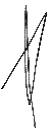 Sieg MaréLegal PractitionerEmail: sieg.mare@workwiseadvisory.com.au